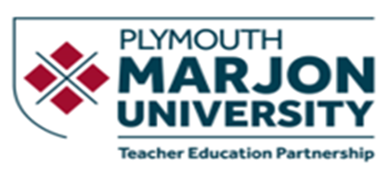 BEd Primary Education Programmes 2023 Reading ListBefore you start the course it would be good to familiarise yourself with some key information and here are a few suggestions of key documents and websites to get started. At this stage we do not recommend that you buy any key texts as we will be recommending a range of books when you start, all of which will be available in the library. You can then decide if you want to buy any for your own personal use. We would also recommend that you read any children’s books you can – we start the course looking at picture books so you may like to start there!  Engage with the primary National Curriculum and become familiar with what is taught across the age groups and in different subjects National curriculum - GOV.UK (www.gov.uk)  Early Years Foundation Stage Statutory framework for the early years foundation stage (publishing.service.gov.uk)Ofsted Ofsted - GOV.UK (www.gov.uk)Times Educational Supplement – articles, news items and resources Tes - Education Jobs, Teaching Resources, School Software & MagazineEnglishOpen University – Reading for Pleasure Reading for Pleasure - Reading for Pleasure (ourfp.org)Maths National Centre for Excellence in the Teaching of Mathematics (NCETM) Home | NCETMScienceAssociation for Science Education Home | www.ase.org.uk | Primary Science Teaching Trust Primary Science Teaching Trust - PSTTReachOut CPD Primary Resources Science | Reach Out CPDSpecial Educational Needs and Disability (SEND)NASEN SEND Gateway Whole School SEND Home Page | Whole School SEND